            РЕШЕНИЕ	               КАРАР            12.07.2018 	г.Елабуга	                          № 270О назначении руководителя Исполнительного комитета Елабужского муниципального района Республики ТатарстанВ соответствии с Уставом муниципального образования Елабужский муниципальный район Республики Татарстан, Положением об Исполнительном комитете Елабужского муниципального района, решением Конкурсной комиссии от 05.07.2018 года, Совет Елабужского муниципального района РЕШИЛ:Назначить руководителем Исполнительного комитета Елабужского муниципального района Республики Татарстан Хайруллина Рината Самигулловича.Настоящее решение подлежит официальному опубликованию.Председатель                                                                                    	Г.Е. ЕмельяновСОВЕТ ЕЛАБУЖСКОГО МУНИЦИПАЛЬНОГОРАЙОНАРЕСПУБЛИКИ ТАТАРСТАН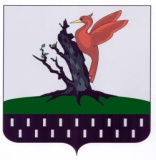 ТАТАРСТАН РЕСПУБЛИКАСЫАЛАБУГА  МУНИЦИПАЛЬРАЙОН   СОВЕТЫ